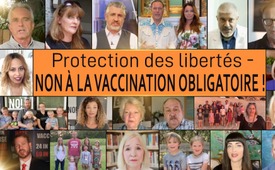 Protection des libertés – Non à la vaccination obligatoire !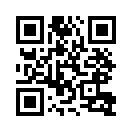 La population mondiale est-elle actuellement confrontée à une nouvelle menace : le danger d'être obligé de se faire vacciner ? Certains disent que chaque personne sur la planète doit être vaccinée et traquée afin qu’un retour à la normale soit possible. Est-ce que cela se fonde vraiment sur des données scientifiques solides ? Notre liberté est-elle menacée ? Cette vidéo veut donner une réponse à ces questions et à d'autres encore. Kla.TV a traduit et doublé cette vidéo avec le titre anglais « We say no ! » Donnez du courage aux autres et diffusez cette vidéo !En 1963, le président des États-Unis John F. Kennedy a prononcé un discours à l'Université américaine de Washington D.C. sur ce qu'il a appelé « La question la plus importante au monde ». Ce sujet, selon lui, était « ... un sujet sur lequel il y a trop d'ignorance et trop peu de conscience de son véritable contenu. » John F. Kennedy a ensuite parlé lui-même de la paix (je cite) « De quel genre de paix s'agit-il ? Quel genre de paix recherchons-nous ? ... Je parle de la vraie paix, celle qui fait que la vie sur terre vaut la peine d'être vécue, celle qui permet aux hommes et aux nations de grandir et d'espérer une vie meilleure pour leurs enfants et de la construire – pas seulement la paix pour les Américains, mais la paix pour tous les hommes et toutes les femmes – pas seulement la paix pour notre temps, mais la paix pour tous les temps. » (fin de citation).
Cet héritage est perpétué par Robert F. Kennedy Jr, le neveu de John F. Kennedy, en raison de sa vocation particulière d'avocat de l'environnement, de lanceur d’alerte et défenseur de la liberté de choix en matière de vaccination. En tant que président de Children's Health Defense, une organisation dédiée à la santé des enfants, Robert F. Kennedy Jr. plaide pour la liberté, la justice et la paix. 
Le 29 août 2020, Robert F. Kennedy Jr. a prononcé le discours d'ouverture de la grande manifestation de Berlin, qu'il a conclu par les mots suivants : « Cette pandémie est une crise qui arrange les élites pour qu'elles puissent nous dicter ce qu'elles veulent. ... Et nous leur disons aujourd'hui : Vous n’allez pas nous enlever notre liberté ! Vous n'allez pas empoisonner nos enfants ! Nous allons réclamer que notre démocratie nous soit rendue ».
Le 14 septembre 2020, Children's Health Defense a lancé sur son site web un appel urgent à la communauté mondiale, par l'intermédiaire de son organisation et d'autres, pour « protéger les libertés individuelles et médicales ». 
Veuillez regarder la vidéo suivante, que Kla.TV présente aujourd'hui à ses téléspectateurs en intégralité et de manière non censurée.

Nous représentons des millions de personnes qui veulent le droit à la liberté en matière de santé, pour nous-mêmes et nos familles. 
Au cours des derniers mois, des personnes dans le monde entier ont été victimes de décès, de maladies, de confinements, de quarantaines, de fermetures d'écoles, de pénuries alimentaires et d'autres restrictions. Tout cela dû au Covid.
Et maintenant, nous sommes confrontés à une nouvelle menace : le danger d'être contraint à la vaccination.
Certains prophétisent que nous ne retrouverons pas la normalité dans notre vie tant que nous ne serons pas vaccinés. Certains disent que chaque personne sur la planète doit être vaccinée et surveillée pour revenir à la « normalité ».
Est-ce que cela est basé sur des données scientifiques solides ?
Les États-Unis n'ont-ils pas été fondés sur la liberté ? 
De qui s’agit-il, d'ailleurs ?
Nous sommes des scientifiques, des médecins, des infirmières, des avocats, des chefs religieux, des parents, des journalistes et autres. Nous sommes des gens qui aiment la liberté et qui ne permettront jamais qu’un produit mal testé et sans aucune garantie, nous soit injecté, à nous ou à nos enfants

Nous disons « Non ! ». Ordonner une procédure médicale invasive viole nos droits les plus fondamentaux. Toutes les procédures médicales, y compris les vaccins, comportent des risques ; et elles DOIVENT… ÊTRE… VOLONTAIRES.
Et les dommages causés par les vaccins ne sont pas rares – selon une étude de 2010 de l'Agence américaine pour la qualité de la recherche en santé, il s'agit d'environ 1 dose sur 40.
Être soumis à la pression de la vaccination – pour rester à l'école, garder un emploi, obtenir des allocations ou prendre l'avion – viole le droit à l'autonomie personnelle, au consentement éclairé, aux droits parentaux, à la liberté religieuse, à la liberté médicale, à l'égalité de protection et à une procédure régulière.
Que ferez-vous quand quelqu'un se présentera à votre porte pour vous vacciner ou vacciner vos enfants ? Nous disons non. Allez-vous consentir – ou refuser ? Si votre employeur, votre école ou le gouvernement peut faire pression pour que vous soyez vacciné, quelle sera la prochaine étape ? Davantage de médecine obligatoire ? Une surveillance plus coercitive ? Tout cela pour un plus grand bien-être ?

Nous défendons vos droits – et nos droits, y compris votre droit au consentement. Mais vous devez savoir une chose : Aucun vaccin recommandé par le gouvernement n'a jamais été testé contre un véritable placebo. Les vaccins sont testés par rapport à d'autres vaccins ou composants de vaccins afin de dissimuler tout dommage. Et le gouvernement n'a jamais testé l'ensemble du programme de vaccination des enfants sur les enfants vaccinés et non vaccinés. Les vaccins sont généralement testés sur des jours ou des semaines, mais pas sur des années, comme les médicaments. 
Les agences gouvernementales chargées de la sécurité des vaccins sont essentiellement des sociétés de vaccins qui détiennent des brevets et perçoivent des royalties. Ce sont les marionnettes de l'industrie. 
Les grands médias censurent dans une large mesure les informations critiques pour la vaccination. Les sociétés de vaccins investissent chaque année des milliards de dollars en recettes publicitaires dans les principales agences de médias de notre pays, non seulement en achetant des espaces publicitaires, mais aussi en dictant le contenu.

Il est important de savoir qu’on ne peut pas poursuivre un fabricant de vaccins pour les dommages ou la mort causés par un vaccin. Au lieu de cela, pour faire valoir ses revendications, il faut passer par un programme gouvernemental, et là la plupart des gens perdent. Les fabricants de vaccins obtiennent tous les bénéfices, les victimes subissent les pertes,  physiques, mentales, émotionnelles et financières. 
Les vaccins COVID-19 ont reçu des milliards de subventions gouvernementales et d'argent privé. Ces vaccins sont « devenus trop gros pour échouer », même si les essais cliniques ont été désastreux.
Alors, s'il vous plaît : soyez courageux !
Défendez VOTRE droit d'accepter ou de refuser.
Protégez vos droits sacrés.  
C'est vous, et non le gouvernement, qui décidez quelles substances peuvent être injectées dans le corps de vos enfants et dans votre propre corps.
Notre santé, notre liberté et notre avenir dépendent de ce que nous faisons MAINTENANT !
Alors dites non et restez ferme.

Du Canada, le vrai Nord, qui est fort et libre, nous disons NON – et nous restons fermes.
Nous sommes fermes ici au Japon
Nous restons fermes ici en Allemagne.
Au Brésil
En Nouvelle-Zélande
En France.
La Biélorussie dit NON
La Norvège
L’Écosse
Le Mexique
L’Irlande du Nord
L’Australie
Le Chili
L’Espagne
Le Nigeria
Le Danemark
Et en Angleterre, nous sommes fermes
Et nous disons NON
Et nous disons NON
Et nous disons NON
Nous disons NON
NON !
Nous disons
NON !
Nous disons non !
Nous restons fermes ici en Israël
Et nous disons NON !

Children's Health Defense est fière de travailler avec plus de 30 organisations et plus de 20 pays pour repousser les contrats médicaux, des vaccins dangereux et des gouvernements de plus en plus totalitaires.

Dans les mois à venir, ces questions seront au premier plan et au centre des discussions dans le monde entier alors que les gens décideront s'ils doivent s'accrocher fermement à leurs libertés ou suivre aveuglément les décrets émis par des fonctionnaires corrompus et des entreprises à but lucratif.

La création de cette vidéo a été réalisée grâce à la collaboration d'organisations et d'individus qui ne resteront pas inactifs alors que les citoyens seront progressivement privés de leur liberté jusqu'à ce qu'une tyrannie totale règne.

Levez-vous avec nous et exiger que nos libertés individuelles et médicales soient protégées à jamais. Le moment est venu d'être courageux.

#WeSayNo   #StandFirm
Les organisations dans l'unité :
Veuillez nous envoyer un courriel « général » sur notre page « Contactez-nous » : https://childrenshealthdefense.org/about-us/contact/
si vous souhaitez ajouter le nom de votre organisation

Défense de la santé des enfants
L'Institut des connaissances pures et appliquées
Le rapport Bolen
GreenMedInfo
Réseau d'action sur l'autisme
DeMoss Chiropratique
La confiture de Californie
Action « Choix santé 4 »
Centre de bien-être de Northport
Nouvelles naturelles 
Dr. Northrup.com
Pac de liberté médicale
La vérité sur le cancer
La vérité sur les vaccins
1986 The Act Movie
Réseau d'action pour le consentement éclairé
Centre national d'information sur les vaccins
Dr. Rachel.com 
Centre médical de bioénergie 
Le Centre de l'autisme d'Austin 
Vaxxed II, la vérité du peuple
Des millions contre les mandats médicaux
Centres de médecine avancée
Forum du bien-être Santé
Centre médical intégratif de Tenpenny
V comme vaccin
Groupe d'éducation sur l'immunité
Âge de l'autisme
The Autism Trust U.S.A.
Livre sur le fléau de la corruption
Tommey Burrowes Productions LLP
Vaccine Choice Canadade kee.Sources:https://childrenshealthdefense.org/news/community-and-world-united-we-say-noCela pourrait aussi vous intéresser:#Vaccination-fr - oui ou non ? Faits et arrière-plans - www.kla.tv/Vaccination-fr

#RobertFKennedy-fr - F. Kennedy - www.kla.tv/RobertFKennedy-frKla.TV – Des nouvelles alternatives... libres – indépendantes – non censurées...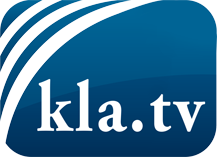 ce que les médias ne devraient pas dissimuler...peu entendu, du peuple pour le peuple...des informations régulières sur www.kla.tv/frÇa vaut la peine de rester avec nous! Vous pouvez vous abonner gratuitement à notre newsletter: www.kla.tv/abo-frAvis de sécurité:Les contre voix sont malheureusement de plus en plus censurées et réprimées. Tant que nous ne nous orientons pas en fonction des intérêts et des idéologies de la système presse, nous devons toujours nous attendre à ce que des prétextes soient recherchés pour bloquer ou supprimer Kla.TV.Alors mettez-vous dès aujourd’hui en réseau en dehors d’internet!
Cliquez ici: www.kla.tv/vernetzung&lang=frLicence:    Licence Creative Commons avec attribution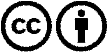 Il est permis de diffuser et d’utiliser notre matériel avec l’attribution! Toutefois, le matériel ne peut pas être utilisé hors contexte.
Cependant pour les institutions financées avec la redevance audio-visuelle, ceci n’est autorisé qu’avec notre accord. Des infractions peuvent entraîner des poursuites.